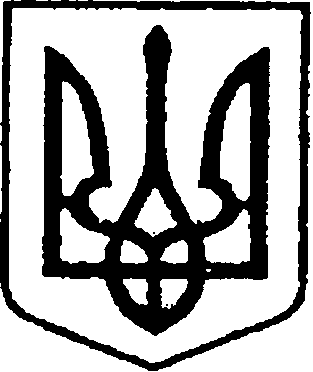 УКРАЇНАЧЕРНІГІВСЬКА ОБЛАСТЬ                       Н І Ж И Н С Ь К А    М І С Ь К А    Р А Д А70 сесія  шостого скликанняР І Ш Е Н Н Явід 18 серпня 2015 р.			м. Ніжин                       № 17-70/2015 Про затвердження Порядку здійснення  роздрібної торгівлі через дрібнороздрібну  торговельну мережу шляхом використання автомагазинів, автокафе, авторозвозок,  автоцистерн	Відповідно до підпункту 7, 8 пункту «а» статті 30, статті 60 Закону України «Про місцеве самоврядування в Україні»,  Законів України «Про благоустрій населених пунктів», «Про регулювання містобудівної діяльності»,  «Про засади державної регуляторної політики у сфері господарської діяльності», Постанови Кабінету Міністрів України від 15 червня 2006 р. № 833 «Про затвердження Порядку провадження торговельної діяльності та  правил торговельного обслуговування на ринку споживчих товарів», Наказу  Міністерства зовнішніх економічних зв’язків і торгівлі України від 08.07.1996 р. №369 «Про затвердження Правил роботи дрібнороздрібної торговельної мережі», Наказу Міністерства регіонального розвитку, будівництва та житлово-комунального господарства України від 21 жовтня 2011 р. № 244 «Про затвердження Порядку розміщення тимчасових споруд для провадження підприємницької діяльності», Єдиних правил ремонту і утримання автомобільних доріг, вулиць, залізничних переїздів, правил користування ними та охорони, затверджених Постановою Кабінету Міністрів України №198 від 30.03.1994р., Правил благоустрою території міста Ніжина, затверджених рішенням 57 сесії 6 скликання Ніжинської міської ради від 29.05.14-03.06.14 р. № 11-57/2014, з метою вдосконалення порядку залучення пайової участі (внеску) власників тимчасових споруд торговельного, побутового, соціально-культурного чи іншого призначення, засобів пересувної дрібнороздрібної торговельної мережі для здійснення підприємницької діяльності в утриманні об'єктів благоустрою міста Ніжина, Ніжинська  міська рада  вирішила:    	1. Затвердити Порядок здійснення  роздрібної торгівлі через дрібнороздрібну  торговельну мережу шляхом використання  автомагазинів, автокафе, авторозвозок,  автоцистерн та врегулювання питання  розміщення тимчасових споруд торговельного, побутового, соціально-культурного чи іншого призначення, засобів пересувної дрібнороздрібної торговельної мережі для здійснення підприємницької діяльності та визначення обсягів пайової участі (внеску) замовників в утриманні об'єктів благоустрою м. Ніжина згідно з  додатком 1.2. Затвердити Порядок розрахунку пайової участі (внеску) в утриманні об’єкта благоустрою згідно з додатком 2.3. Встановити середній базовий місячний розмір пайової участі (внеску) в утриманні об’єкта благоустрою у розмірі 3 (трьох) відсотків мінімальної заробітної плати  за 1 кв. м.   	4. Визначити уповноваженим органом з питань користування об’єктами благоустрою у м. Ніжині комунальне підприємство «Оренда коммунального майна» Ніжинськї  міської ради.        5. Доручити інспекції з благоустрою виконавчого комітету Ніжинської міської ради  здійснювати контроль за дотриманням суб’єктами господарювання вимог цього рішення, правил благоустрою та недопущення функціонування дрібнороздрібної торговельної мережі без виконання ними вимог вищезазначеного Порядку .   6. Доручити Ніжинському міському відділу УМВС  України в Чернігівській області здійснювати контроль за недопущенням здійснення несанкціонованої торгівлі у тимчасових спорулах, засобах пересувної мережі та за дотриманням вимог Порядку здійснення  роздрібної торгівлі через дрібнороздрібну  торговельну мережу шляхом використання  автомагазинів, автокафе, авторозвозок,  автоцистерн та врегулювання питання  розміщення тимчасових споруд торговельного, побутового, соціально-культурного чи іншого призначення, засобів пересувної дрібнороздрібної торговельної мережі для здійснення підприємницької діяльності та визначення обсягів пайової участі (внеску) замовників в утриманні об'єктів благоустрою м. Ніжина.           7. Організацію виконання даного рішення покласти на директора комунального підприємства «Оренла комунального майна» (Вакулко Т.В.) та начальника відділу містобудування та архітектури (Шмаровоза Г.В.)8. Координацію  виконання даного рішення покласти на  заступника міського голови Олійника Г.М. 	10.  Відділу економіки (Гавриш Т.М.) забезпечити оприлюднення даного рішення на сайті міської ради протягом п’яти робочих днів з дня його прийняття.          11.  Рішення вступає в силу з моменту його оприлюднення на офіційній веб-сторінці Ніжинської міської ради в мережі Інтернет за адресою www.nizhynrada.org.          12.     Вважати таким, що втратило чинність рішення виконавчого комітету Ніжинської міської ради від 29.08.2013 р. №335 «Про делегування повноважень комунальному підприємству «Оренда комунального майна» щодо організації виносної дрібно роздрібної торгівлі та надання послуг у сфері розваг і відпочинку ат затвердження Порядку організації виносної дрібно роздрібної торгівлі та надання послуг у сфері розваг і відпочинку на території м. Ніжина»          13.  Контроль за виконанням даного  рішення покласти на постійні депутатські  комісії з питань соціально – економічного розвитку міста, фінансів та бюджету та житлово-комунального господарства, будівництва, архітектури, земельних відносин.         Міський голова 	                                                                    А.В. ЛінникПОРЯДОКздійснення  роздрібної торгівлі через дрібнороздрібну  торговельну мережу шляхом використання  автомагазинів, автокафе, авторозвозок,  автоцистерн та врегулювання питання  розміщення тимчасових споруд торговельного, побутового, соціально-культурного чи іншого призначення, засобів пересувної дрібнороздрібної торговельної мережі для здійснення підприємницької діяльності та визначення обсягів пайової участі (внеску) замовників в утриманні об'єктів благоустрою м. Ніжина1. Загальні положення          1.1 Цей Порядок визначає механізм врегулювання питання  розміщення тимчасових споруд торговельного, побутового, соціально-культурного чи іншого призначення, засобів пересувної дрібнороздрібної торговельної мережі для здійснення підприємницької діяльності та визначення обсягів пайової участі (внеску) замовників в утриманні об'єктів благоустрою м. Ніжина              1.2. Порядок регулює правові відносини, що виникають між уповноваженим органом та суб'єктами  господарювання  всіх форм власності, що здійснюють підприємницьку   діяльність   у процесі користування об’єктами благоустрою для розміщення тимчасових споруд та засобів пересувної дрібнороздрібної торговельної мережі для здійснення підприємницької діяльності, та визначає порядок: вибору місць утримання, надання погоджень, укладання договору щодо пайової участі (внеску) в утриманні об’єкта благоустрою, здійснення контролю за дотриманням вимог цього Порядку.        1.3.   Дія цього Порядку поширюється на всю територію міста Ніжина. Порядок є обов’язковим для виконання усіма суб’єктами господарювання на території міста Ніжина.           1.4.У цьому Порядку терміни вживаються у такому значенні: уповноважений орган – комунальне підприємство «Оренда комунального майна» Ніжинської  міської ради;– замовник - суб'єкт господарювання,  який має намір розмістити тимчасові споруди на підставі паспорта прив'язки та засоби пересувної дрвбнороздрібної мережі; - об’єкт благоустрою : 1) території загального користування міста: 
     а) парки (гідропарки, лугопарки, лісопарки, парки культури та відпочинку, парки   -   пам'ятки   садово-паркового   мистецтва, спортивні,  дитячі,  історичні, національні, меморіальні та інші), рекреаційні зони, сади, сквери та майданчики; 
     б) пам'ятки культурної та історичної спадщини; 
     в) майдани, площі, бульвари, проспекти; 
     г) вулиці,  дороги,  провулки,  узвози, проїзди, пішохідні та велосипедні доріжки; 
     ґ) пляжі; 
     д) кладовища; 
     е) інші території загального користування; 
         2) прибудинкові території; 
         3) території   будівель   та   споруд   інженерного   захисту територій; 
        4) території підприємств,  установ, організацій та закріплені за ними території на умовах договору.      До  об'єктів  благоустрою  можуть  належати   також   інші території в межах населеного пункту;утримання  об’єкта благоустрою – використання, відповідно до договору строкового платного володіння, утримання, збереження та відновлення об’єкта благоустрою;- договір щодо пайової участі в утриманні об’єкта благоустрою – письмова угода між уповноваженим органом та замовником  укладена на підставі рішення комісії з погодження розміщення тимчасових тимчасових споруд, засобів пересувної дрвбнороздрібної мережі в якій визначаються права та обов’язки сторін щодо утримання та користування об’єктом благоустрою;          -  тимчасова     споруда    торговельного,      побутового, соціально-культурного чи   іншого   призначення   для   здійснення підприємницької   діяльності (далі ТС) - одноповерхова    споруда,    що виготовляється  з  полегшених  конструкцій  з урахуванням основних вимог до  споруд,  визначених  технічним  регламентом  будівельних виробів,  будівель  і  споруд,  і  встановлюється  тимчасово,  без улаштування фундаменту; - засоби пересувної дрібнороздрібної торговельної мережі ( далі ЗПДТМ)- автомагазини, автокафе, авторозвозки, автоцистерни, лавки-автопричепи, візки, спеціальне технологічне обладнання (низькотемпературні лотки – прилавки), розноски, лотки, столики та тощо;          - паспорт прив’язки ТС – комплект документів, у яких визначено місце встановлення ТС на топографо-геодезичній основі М 1:500, схему благоустрою прилеглої території;           - тимчасовий об’єкт (далі ТО)– це об’єкт функціонального (у тому числі для здійснення підприємницької діяльності), декоративно-технологічного призначення, у тому числі мала архітектурна форма, яка виготовляється з полегшених збірних конструкцій, конструктивно не пов’язана із земною поверхнею фундаментом та розміщена на об’єкті благоустрою. До тимчасових об’єктів відносяться стенди (крім рекламних), павільйони, намети, холодильне обладнання, кіоски, палатки для сезонного продажу товарів, авторозвозки, автокафе, лавки-автопричепи, візки, спеціальне торгівельно-технологічне обладнання, розноски, лотки, торгівельні ряди, торгівельні автомати, літні майданчики, тимчасові майданчики, сезонні майданчики, дитячі атракціонні чи ігрові містечка, батути, дебаркадери тощо. Перелік об’єктів, що віднесені до тимчасових об’єктів, не є вичерпним.            Розміщення     тимчасових     споруд    для    провадження 
підприємницької  діяльності  здійснювати  згідно Порядку розміщення тимчасових споруд для провадження підприємницької діяльності, затвердженого наказом Міністерства регіонального розвитку, будівництва та житлово-комунального господарства   України від 21 жовтня 2011 р. № 244.         - дрібнороздрібна торговельна мережа (згідно ДСТУ 4303:2004 «Роздрібна та оптова торгівля») — це частина роздрібної торговельної мережі, яка об’єднує торговельні об’єкти, розміщувані у спорудах некапітального типу або в пересувних (переносних) технічних засобах, і призначена для організації продажу товарів певного асортименту з використанням найпростішої технології торговельного процесу;           - пайова участь (внесок) власників ТС, засобів пересувної дрібнороздрібної торговельної мережі в утриманні об'єктів благоустрою міста Ніжина (далі - Пайова участь (внесок) в утриманні об'єктів благоустрою) - внесок замовника на утримання об’єктів благоустрою міста; самовільно розміщений тимчасовий об’єкт – тимчасовий об’єкт, що розміщений на об’єкті благоустрою без укладання договору про пайову участь в утриманні об’єкта благоустрою (строк дії якого закінчився або припинений у порядку, передбаченому договором).        1.5. Терміни, що не визначені у цьому Порядку, вживаються у значенні, визначеному законодавством України.        1.6. Для розміщення тимчасових споруд засобів пересувної дрібнороздрібної торговельної мережі під час проведення ярмарок, державних і  місцевих святкових, урочистих масових заходів на строк проведення таких заходів здійснюється у порядку та на умовах визначених рішенням виконавчого комітету Ніжинської міської ради.         2. Суб'єкти господарювання (власники пунктів некапітальної забудови, засобу пересувної мережі) та працівники, які безпосередньо здійснюють торгівлю через дрібнороздрібну торговельну мережу шляхом використання пунктів некапітальної забудови, засобів пересувної мережі повинні керуватися та дотримуватися вимог Законів України «Про захист прав споживачів», «Про споживчу кооперацію», «Про забезпечення санітарного та епідемічного благополуччя населення», «Про безпечність та якість харчових продуктів», «Про застосування реєстраторів розрахункових операцій у сфері торгівлі, громадського харчування та послуг», «Про дорожній рух», Порядку провадження торговельної діяльності та правилами торговельного обслуговування на ринку споживчих товарів, затвердженими постановою Кабінету Міністрів України від 15 червня 2006 року № 833, Правил роботи дрібнороздрібної торговельної мережі, що затверджено наказом Міністерства зовнішніх економічних зв’язків і торгівлі України від 08 липня 1996 року № 369, зареєстровано в Міністерстві юстиції України 23 липня 1996 року за № 372/1397, Правил благоустрою території міста Ніжина, що затверджено рішенням 57 сесії 6 скликання від 29.05.14-03.06.14 р. № 11-57/2014 та іншими нормативно-правовими актами, які регулюють торговельну діяльність, а також цим Порядком.        3. Працівники пунктів дрібнороздрібної торговельної мережі на товари, що одержані для продажу, якщо це передбачено законодавстовом повинні мати:  - документи про надходження товарів до продажу (товарно-транспортні накладні, прибутково-видаткові накладні, приймальні акти тощо із зазначенням назви, сорту, кількості, ціни та загальної вартості товару);- документи,  згідно  з  якими  надійшли  товари, що підлягають 
обов'язковій  сертифікації,  з  позначенням  реєстраційних номерів 
сертифіката відповідності чи свідоцтва про визнання  відповідності 
та/або декларації про відповідність, якщо це встановлено технічним 
регламентом  з  підтвердження  відповідності на відповідний товар; - документи, що   засвідчують   відповідність   якості  товарів 
вимогам нормативних документів  (для  імпортних  товарів  -  копії 
сертифікатів,  викладені мовою країни-експортера і українською або 
російською мовою та завірені печаткою суб'єкта господарювання, від 
якого одержані ці товари);          - копії гігієнічних висновків;          - свідоцтво про реєстрацію транспортного засобу з відмітками про переобладнання транспортного засобу, видане у встановленому порядку підрозділами ДАІ МВС України;          - висновок державної санітарно-епідеміологічної експертизи, виданий уповноваженим підрозділом Державної санітарно-епідеміологічної служби України;         - санітарний паспорт на автомобіль, виданий уповноваженим підрозділом Державної санітарно-епідеміологічної служби України.       4. Торгівлю продовольчими та непродовольчими товарами в дрібороздрібному торговельному пункті  дозволяється лише за умови, що продовольчі товари фасовані, мають герметичну (непошкоджену) упаковку і при цьому додержується принцип товарного сусідства.       5. Місця для розміщення пунктів дрібнороздрібної торговельної мережі визначаються відповідно до вимог Єдиних правил ремонту і утримання автомобільних доріг, вулиць, залізничних переїздів, правил користування ними та охорони, затверджених постановою Кабінету Міністрів України від 30 березня 1994 р. № 198.         6.  Правила розміщення  тимчасових споруд та засобів пересувної дрібнороздрібної торговельної мережі:6.1 ТС не  повинні мати заглиблені в грунт фундаменти і не перевищувати за висотою 4 метрів.6.2 ТС (крім кіосків для продажу проїзних  квитків  на  зупинках  громадського транспорту) розміщуються  за  межею  тротуару,  пішохідних  доріжок,  алей  на відстані  не  менше  ніж  1  метр,  але  не ближче ніж 5 метрів до проїзної  частини  доріг  і  вулиць.   6.3 На  вулицях  і  дорогах,  де існуючі будинки, споруди та огорожа розміщені на відстані менше  ніж  5  метрів  від  проїзної частини,  розміщення  ТС дозволяється в одну лінію з фасадами будівель, споруд або огорожі. 
          Допускається   розміщення   ТС   на тротуарах,  ширина  яких  перевищує передбачену нормами ДБН 360-92** для  вулиць  відповідної  категорії,  за межами пішохідної зони на відстані  від  неї  згідно  з  вимогами  підпункту  6.2 пункту 6  цих Правил. В охоронних  зонах  інженерних  комунікацій дозволяється розміщувати ТС   за   обов'язковим   погодженням   з організаціями, які експлуатують ці комунікації.     6.4  Біля  кожної  ТС (стаціонарної) повинно  бути зовнішнє  штучне  освітлення,  а  також  впритул  до  неї покриття вдосконаленого  типу  завширшки (метрів):     з фасаду  за  всією  його  довжиною(не  залежно  від  виду  і конструкції споруди)  -   2     з боку вітрини і службового входу   -   1     з боку входу для покупців                -   1,5.     6.5 У  разі  розміщення  ТС  на відстані більше  2  метрів  від  тротуару  до  неї  з тротуару повинна бути побудована  пішохідна  доріжка завширшки .     6.6 . Біля   кожної   ТС   їх   власники встановлюють урну для сміття.      6.7. Якщо   у   разі   зупинки  транспортних  засобів  біля  малої архітектурної  форми,  що  розміщена ближче ніж 10 метрів від краю проїзної частини, виникає перешкода дорожньому руху, влаштовується заїзний  "карман"  для  тимчасової  зупинки  не менш як 2 легкових автомобілів.       6.8 Лотки,  столи,  ємкості  з  напоями  та  інші   пересувні елементи вуличної   торгівлі   розміщуються   лише   на  тротуарах завширшки не менше 5 метрів за межею пішохідної частини.     Товар і  звільнена  від  нього  тара  повинні складуватися на тротуарі поруч із зазначеними пересувними елементами і  за  межами його пішохідної частини. 
     6.9  Підключення ТС до інженерних мереж повинне  здійснюватися  з  дотриманням  умов  і  правил  технічної експлуатації  відповідних мереж і гарантувати безпеку користувачів дорожніх  об'єктів.      6.10  Забороняється   користуватися   ТС, а також пересувними елементами вуличної торгівлі, якщо їх власниками   (користувачами)   не   забезпечено закрите  стікання використаної ними води в підземні зливостоки.     6.11   Забороняється   розміщувати  ТС та ЗПДТМ:      а) біля   фасадів   адміністративних   і   культових   будівель, безпосередньо  біля  пам'ятників,  фонтанів,  клумб,  оглядових  і панорамних майданчиків, кульптурних та інших елементів оздоблення будинків  і  декоративного  благоустрою  території;     б) ближче  ніж  за  20  метрів  до  перехресть  вулиць;       в) на  зупинці громадського транспорту на відстані ближче ніж 20 метрів  в обидва  боки  по  тротуару від установленого дорожнього знака,  що її позначає (крім малих архітектурних форм, зблокованих з кіосками для продажу проїзних квитків);    г) на  штучних  спорудах  (крім  випадків,  коли  розміщення цих споруд  перед-бачено  проектом   будівництва   або   реконструкції, погодженим та затвердже-ним в установленому порядку);     д) ближче ніж за 100 метрів до залізничних переїздів.     6.12   Під   час   розміщення   малих  архітектурних  форм  не допускається  пошкодження  або знищення зелених насаджень.     7.  Забороняється:        продаж продовольчих товарів, якщо при їх продажу відсутні умови для дотримання санітарних норм і правил, а також для додержання температурних режимів, умов зберігання та продажу цих товарів;        продаж товарів, вільна реалізація яких заборонена, а також тих, що не мають відповідного маркування, належного товарного вигляду, на яких строк придатності не зазначено або зазначено з порушенням вимог нормативних документів, строк придатності яких минув, а також тих, що надійшли без документів, передбачених законодавством, зокрема, які засвідчують їх якість та безпеку;         використання газобалонного обладнання для живлення кавомашини або іншого додаткового обладнання;         продаж харчових продуктів і напоїв із застосуванням посуду одноразового використання за відсутності ємкостей для його збору і подальшої утилізації, а також повторне використання цього посуду.   8.  Працівники, які безпосередньо здійснюють продаж продовольчих товарів підлягають в установленому порядку обов'язковому систематичному медичному обстеженню, результати якого заносяться в їх особисті медичні книжки, що зберігаються на робочих місцях працівників.          Особи, які не пройшли своєчасно чергове медичне обстеження, до роботи не допускаються.   9. На засобах пересувної мережі повинен бути розміщений чіткий напис, що вказує найменування, адресу суб’єкта господарювання, номер точки пересувної торговельної мережі та номер телефону суб'єкта господарювання.  10. На автотранспорт, що перевозить продовольчу сировину та продовольчі товари, повинен бути оформлений санітарний паспорт.   11. Пункт дрібнороздрібної торговельної мережі повинен бути забезпечений відповідним інвентарем та обладнанням, а у разі здійснення продажу продовольчих товарів, що швидко псуються - холодильним устаткуванням.   12. Засоби пересувної мережі, як об’єкти пересувної дрібнороздрібної торгівлі повинні відповідати вимогам СанПіН 5781-91 «Санітарні правила для підприємств продовольчої торгівлі», СанПіН 42-123-5777-91 «Санітарні правила для підприємств громадського харчування».13. Пункти дрібнороздрібної торговельної мережі, які торгують напоями   на   розлив,   продовольчими   товарами   та  продукцією ресторанного господарства без упаковки, повинні бути підключені до водопровідної  та каналізаційної мережі, мати місця для миття рук, обладнання,   інвентаря  (або  посуд  одноразового  використання), комплект  миючих і дезинфікуючих засобів, дозволених Міністерством охорони  здоров'я України, бачки з кришками для збирання відходів. Прилавки мають бути закриті водонепроникними матеріалами.      Для приготування продукції повинна використовуватися питна вода, яка відповідає ДСанПіН 2.2.4-400-10 «Гігієнічні вимоги до води питної, призначеної для споживання людиною». Відповідно до вимог СанПіН 5781-91 у засобах пересувної мережі по закінченні робочого дня перевізне та переносне обладнання повинно бути піддане санітарній обробці, автотранспорт повинен бути чистим, справним, кузов машини повинен мати гігієнічне покриття, мийка й санітарна обробка автотранспорту, призначеного для перевезення харчових продуктів, повинна здійснюватись в автогосподарствах, дезінфекція транспорту проводиться в міру необхідності, але не менш як 1 раз у 10 днів тощо.       Обладнання, що використовується для продажу продовольчих товарів, повинно мати гігієнічні висновки (сертифікати відповідності), що їх надають виробники.       Працівники пунктів некапітальної забудови, засобів пересувної мережі зобов’язані утримувати їх, а також навколишню територію в чистоті, стежити за якістю прийнятих і реалізованих харчових продуктів, суворо дотримуватись термінів реалізації та правил відпускання харчових продуктів, запобігати забрудненню продуктів, бути охайно одягненим, носити чистий санітарний одяг, суворо дотримуватись правил особистої гігієни, мити руки після кожної перерви в роботі та у міру необхідності.     14. Режим роботи  пунктів  дрібнороздрібної  торговельної мережі  встановлюється  суб'єктом  господарювання самостійно, за погодженням з органами місцевого   самоврядування згідно рішення виконавчого комітету від 11.12.14 р. № 305 .        Режим  роботи повинен додержуватися суб'єктами господарювання всіх форм власності.Суб'єкт господарювання (власник пунктів некапітальної забудови, засобу пересувної мережі) та працівники, які здійснюють безпосередню торгівлю з засобів пересувної мережі, за порушення вимог Законів України «Про захист прав споживачів», «Про споживчу кооперацію», «Про забезпечення санітарного та епідемічного благополуччя населення», «Про безпечність та якість харчових продуктів», «Про застосування реєстраторів розрахункових операцій у сфері торгівлі, громадського харчування та послуг», «Про дорожній рух», Порядку провадження торговельної діяльності та правил торговельного обслуговування на ринку споживчих товарів, затверджених постановою Кабінету Міністрів України від 15 червня 2006 року № 833, Правил роботи дрібнороздрібної торговельної мережі, затверджених наказом Міністерства зовнішніх економічних зв’язків і торгівлі України від 08 липня 1996 року № 369, зареєстрованих в Міністерстві юстиції України 23 липня 1996 року за  № 372/1397, інших нормативно-правових актів, які регулюють торговельну діяльність, Правил дорожнього руху, затверджених постановою Кабінету Міністрів України від 10 жовтня 2001 року № 1306, а також цього Порядку, та їх уповноважені особи несуть відповідальність згідно з законом.16.  Порядок залучення Пайової участі (внеску) в утриманні об'єктів благоустрою       16.1. Цей Порядок регулює організаційні та економічні відносини, пов'язані із залученням Пайового внеску власників ТС, ЗПДТМ розміщених на території об’єктів благоустрою міста.       16.2. Пайова участь (внесок) в утриманні об'єктів благоустрою сплачується у грошовій формі на рахунок комунального підприємства (КП «Оренда комунального майна») з подальшим перерахуванням 60% до міського бюджету та на підставі договору щодо пайової участі в утриманні об’єкта благоустрою.         16.3. Замовник, який має намір встановити ТС і ЗПДТМ на об’єктах благоустрою міста звертається до  міського голови із відповідною заявою у довільній формі про можливість розміщення ТС і ЗПДТМ. (з обов’язковим зазначенням функціонального призначення ТС і ЗПДТМ, розмірів та місця розташування) та укладання договору щодо пайової участі в утриманні об’єкта благоустрою;	До заяви додаються:         - фотографічний знімок  місця розташування тимчасового об’єкта на об’єкті благоустрою (розміром не менш як 6 х );            - документ, що засвідчує відповідність тимчасового об’єкта технічним, санітарним, іншим вимогам державних стандартів, норм та правил до цього виду ТС ПС (у разі наявності);          - графічні матеріали із зазначенням бажаного місця розташування ТС і ЗПДТМ виконані замовником у довільній формі на топографо - геодезичній основі М 1:500 кресленнями контурів ТС з прив’язкою до місцевості;           - копію свідоцтва про державну реєстрацію замовника;          - витяг із Статуту, довідку ЄДРПОУ, довідку про види діяльності юридичної особи (для фізичної особи-підприємця – свідоцтво про сплату єдиного податку).          16.4. Відповідність намірів щодо місця розташування  ТС і ЗПДТМ вимогам нормативних документів визначає комісія з погодження розміщення ТС і ЗПДТМ на об’єктах благоустрою протягом 10 робочих днів з дня подання заяви за поданням уповноваженого органу.16.5. Після отримання пакету документів уповноважений орган перевіряє комплектність документів та  подає заяву та додані до неї документи на розгляд Комісії з погодження розміщення ТС і ЗПДТМ на об’єктах благоустрою.В разі надходження двох і більше заяв від суб’єктів господарювання перевага надається замовнику в якого ТС і ЗПДТМ знаходиться біля капітальної споруди, що знаходиться в його користуванні (власна чи орендована).В разі надходження двох і більше заяв від суб’єктів господарювання на однакову площу одного й того ж об’єкта благоустрою, за рішенням Комісії з погодження, уповноважений орган організовує конкурс пропозицій пайової участі. Комісія з погодження розглядає пропозиції замовників надані на засідання комісії в запечатаних конвертах у їх присутності. Переможцем є той, хто запронував найбільшу ціну за , але не меншу ніж згідно розрахунку пайової участі в утриманні об’єкта благоустрою.          16.6. На підставі прийнятого рішення Комісії з погодження розміщення тимчасових об’єктів на об’єктах благоустрою уповноважений орган надає довідку  заявнику щодо можливості розміщення ТС і ЗПДТМ. В разі позитивноо рішення комісії ТС і ЗПДТМ замовник оформляє паспорт прив’язки  Для оформлення паспорта прив’язки замовник подає до ЦНАПу на імя начальника відділу містобудування та архітектури заяву щодо оформлення паспорта прив’язки ТС і ЗПДТМ до якої додає схему розміщення ТС і ЗПДТМ; ескізи фасадів ТС  у кольорі, масштаб (М 1;50) для стаціонарних ТС); схему благоустрою прилеглої території(для стаціонарних ТС) технічні умови щодо інженерго забезпечення (у разі наявності). Зазначені документи замовником отримуються самостійно.	Паспорт прив’язки  відділом містобудування та архітектури оформляється протягом 10 робочих днів з дня подання зазначеної заяви відповідно до вимог «Порядку розміщення тимчасових споруд для провадження підприємницької діяльності» затверджених наказом Міністерства регіонального розвитку, будівництва та житлово-комунального господарства України від 21 жовтня 2011 р. № 244 . 	Після отримання паспорта прив’язки ТС і ЗПДТМ замовник передає даний документ Уповноваженому органу для укладання  договору щодо пайової участі (внеску) в утриманні об’єкта благоустрою. (типовий договір щодо пайової участі в утриманні об’єкта благоустрою, затверджений наказом Міністерства регіонального розвитку, будівництва та житлово – комунального господарства України від 12.11.2013 р. № 537) .        17. Комісія з погодження розміщення ТС і ЗПДТМна об’єктах благоустрою         17.1.Комісія з погодження розміщення ТС і ЗПДТМ на об’єктах благоустрою (далі – Комісія з погодження) є постійно діючим колегіальним органом, що утворюється для розгляду питань, щодо можливості розміщення та дотримання умов користування  об’єктами благоустрою ТС і ЗПДТМ.          17.2. Склад комісії затверджується рішенням виконавчого комітету міської ради.                  17.3.Основною формою діяльності Комісії є засідання, що проводиться у міру необхідності при надходженні інформації від Уповноваженого органу..       17.4. Повноваження Комісії з погодження: за пропозицією уповноваженого органу розглядає надані замовником документи, долучені до заяв  про можливість розміщення ТС і ЗПДТМ та укладання договору щодо пайової участі в утриманні об’єкта благоустрою;за результатами розгляду приймає рішення щодо можливості розміщення ТС і ЗПДТМ на об’єктах благоустрою міста;за пропозицією уповноваженого органу приймає рішення щодо застосування розміру коефіцієнта функціонального використання об’єкта благоустрою у межах встановлених згідно з даним Порядком, при визначені пайової участі в утриманні об’єкта благоустрою;спільно з уповноваженим органом може здійснювати перевірки дотримання замовниками умов укладених договорів щодо пайової участі в утриманні об’єкта благоустрою;за пропозицією уповноваженого органу приймає рішення про демонтаж та зберігання тимчасових об’єктів: у разі недотримання умов договору чи невиконання вимог уповноваженого органу щодо усунення виявлених порушень при утриманні та користуванні; у разі розміщення на об’єктах благоустрою самовільно, без укладання відповідного договору щодо пайової участі в утриманні об’єкта благоустрою або відсутності власника такого тимчасового об’єкта.           17.5.Рішення Комісії з погодження оформляється протоколом засідання, який підписується головуючим на засіданні та секретарем Комісії з погодження.Порядок укладання договору щодо пайової участі в утриманні об’єкта благоустрою      18.1 Уповноважений орган на підставі рішення Комісії з погодження та після надання заявником паспорта прив’язки ТС протягом трьох робочих днів укладає із замовником договір щодо пайової участі в утриманні об’єкта благоустрою..  18.2 Підставою для розміщенн ТС і ЗПДТМ є укладений договір щодо пайової участі в утриманні об’єкта благоустрою міста.  .      18.3 Підключення тимчасових об’єктів до інженерних мереж здійснюється лише за наявності чинного договору щодо пайової участі в утриманні об’єкта благоустрою.19. Контроль за розміщенням та утриманням ТС і ЗПДТМна об’єктах благоустрою міста           19.1  Контроль за розміщенням та утриманням ТС і ЗПДТМ на об’єктах благоустрою здійснює уповноважений орган.    У разі виявлення факту самовільного розміщення ТС і ЗПДТМ на об’єкті благоустрою Уповноважений органн складає акт за встановленою формою та проводиться фото- чи відеофіксація факту розміщення ТС і ЗПДТМ. Акт та матеріали фото- чи відеофіксації подаються керівником уповноваженого органу на розгляд Комісії з погодження не пізніше, ніж на третій день з дня виявлення факту самовільного розміщення.19.3  ТС і ЗПДТМ власник (законний утримувач) якого не встановлений, вважається «знахідкою». Уповноважений орган  повідомляє про знахідку міліцію протягом трьох днів з моменту виявлення такого об’єкта. Якщо протягом шести місяців з моменту повідомлення міліції про знайдений тимчасовий об'єкт, власник (законний утримувач) якого не встановлений або власник (законний утримувач) не заявив про своє право власності (інше майнове право) до міліції чи уповноваженого органу, уповноважений орган набуває право власності на такий тимчасовий об'єкт.             19.4 Якщо протягом шести місяців з моменту повідомлення міліції про тимчасовий об'єкт, власник (законний утримувач) якого вважається невстановленим, буде встановлено власника (законного утримувача) або власник (законний утримувач) заявить про свої права  на тимчасовий об’єкт у міліцію або до уповноваженого органу.. Власник (законний утримувач), до отримання знайденого тимчасового об’єкта, відшкодовує витрати, пов'язані зі зберіганням, транспортуванням, тощо). 19.5 При виявленні спроби самовільного встановлення ТС і ЗПДТМ на об’єкті благоустрою Уповноважений орган вживає необхідних заходів щодо призупинення всіх робіт повязаних з розміщенням ТС і ЗПДТМ на об’єктах благоустрою міста, виявлення власника (законного утримувача), виконавця та замовника робіт.19.6 Демонтаж самовільно розміщених ТС і ЗПДТМ на об’єкті благоустрою здійснюється Уповноваженим органом на підставі рішення Комісії з погодження.                 19.7 При здійсненні демонтажу самовільно розміщених ТС і ЗПДТМ уповноважений орган складає акт встановленої форми у двох примірниках. Один примірник акта залишається в уповноваженого органу, інший – надається власнику або його представнику. В акті повинно бути зазначено наступні данні:дата, час, адреса розташування ТС і ЗПДТМ і підстави їх демонтажу;прізвище, ім'я, по батькові осіб, які беруть участь у демонтажі та перевезенні тимчасового об’єкта;опис ТС і ЗПДТМ (геометричні параметри, матеріали, наявність, підключення до мереж електро- та водопостачання), перелік візуально виявлених недоліків, пошкоджень з обов'язковою фіксацією;прізвище, ім'я, по-батькові або найменування, місце проживання або місцезнаходження власника тимчасового об’єкта.              19.8 Демонтовані самовільно розміщені ТС і ЗПДТМ зберігаються уповноваженим органом протягом шести місяців у спеціально відведених місцях з обмеженим доступом.              19.9 Інформація про самовільно розміщені ТС і ЗПДТМ та їх демонтаж розміщується на відповідній дошці оголошень в приміщенні уповноваженого органу.              19.10 Демонтовані самовільно встановлені ТС і ЗПДТМ можуть бути передані на тимчасове зберігання іншій організації на підставі відповідного договору та акта прийому-передачі із зазначенням переліку тимчасових об’єктів, їхнього стану та характеристик.              19.11 Демонтовані самовільно встановлені ТС і ЗПДТМ видаються власнику або його представнику за наявності документа, що підтверджує право власності на вказаний тимчасовий об'єкт та сплати ним робіт з демонтажу, перевезення, розвантаження, зберігання тимчасових об’єктів та відновлення благоустрою на місці самовільно розміщеного тимчасового об’єкта. Заступник міського голови		            	                 Г.М. Олійник	Порядок розрахунку пайової участі в утриманні об’єкта благоустроюЗагальні положенняПорядок розрахунку пайової участі в утриманні об’єкта благоустрою (далі – Порядок), розроблений відповідно до положень:- Закону України «Про місцеве самоврядування в Україні»;- Закону України «Про благоустрій населених пунктів». Порядок регулює фінансово-правові відносини між уповноваженим органом та суб’єктами користування; встановлює порядок визначення розміру пайової участі в утриманні об’єкта благоустрою.Терміни, що зазначені у цьому Порядку, вживаються у значенні, визначеному Порядком користування об’єктами благоустрою у м. Ніжині та законодавством України.2. Визначення пайової участі в утриманні об’єкта благоустрою2.1. Пайова участь в утриманні об’єкта благоустрою у грошовому вимірі визначається виходячи з:площі об’єкта благоустрою щодо утримання якого укладено договір пайової участі;базового місячного розміру пайової участі в утриманні об’єкта благоустрою;коригуючих коефіцієнтів.2.2. Розмір пайової участі в утриманні об’єкта благоустрою, щодо утримання якого укладено договір пайової участі, розраховується за формулою:П = Б х S х Кмр х Кф , де: П - розмір Пайової участі (внеску) в утриманні об'єктів благоустрою при встановленні (розміщенні) ТС і ЗПДТМ за місяць (грн.),Б – середній базовий місячний розмір пайової участі в утриманні об’єкта благоустрою за 1 кв. м. (грн.),            S – загальна площа ТС і ЗПДТМ (м2); Кмр – зональний  коефіцієнт відповідно до місця розташування об’єкта благоустрою;Кф – коефіцієнт відповідно до функціонального використання об’єкта благоустрою.2.3. Значення коефіцієнтів відповідно до місця розташування об’єкта благоустрою приймаються з відомостями таблиці:2.4. Значення коефіцієнтів відповідно до функціонального використання об’єкта благоустрою, приймаються згідно з відомостями таблиці:2.5. Розмір пайової участі в утриманні об’єкта благоустрою, визначений згідно з пунктом 2.2. цього Порядку, не враховує податок на додану вартість, що має бути обчислений додатково відповідно до законодавства, та вартість послуг, пов’язаних з вивченням та оформленням документів, необхідних для укладання договору щодо пайової участі в утриманні об’єкта благоустрою.3. Сплата пайової участі в утриманні об’єкта благоустрою3.1. Сплата грошових коштів (пайової участі) на утримання об’єкта благоустрою проводиться на підставі договору щодо пайової участі в утриманні об’єкта благоустрою, укладених між уповноваженим органом та суб’єктами утримання. 3.2. Строки та порядок здійснення сплати пайової участі в утриманні об’єкта благоустрою встановлюється договором щодо пайової участі в утриманні об’єкта благоустрою. Сплата пайової участі в утриманні об’єкта благоустрою проводиться щомісяця. Для суб’єктів утримання, розмір пайової участі в утриманні об’єкта благоустрою яких становить менше 1 000 (тисяча) грн. на місяць, можливий розрахунок щокварталу. 3.3. Суб’єкт утримання зобов’язаний здійснювати сплату грошових коштів (пайової участі) на утримання об’єкта благоустрою незалежно від наявності чи відсутності на об’єктах благоустрою тимчасових об’єктів, із дня, укладання договору щодо пайової участі в утриманні об’єкта благоустрою. Заступник  міського голови                                             Г.М. ОлійникДодаток  № 1до рішення 70 сесії  Ніжинської міської радишостого скликаннявід 18 серпня 2015 рокуДодаток  № 2до рішення 70 сесії  Ніжинської міської радишостого скликаннявід 18 серпня 2015 року№ з/пЗона, в якій розміщений об’єкт благоустроюКоефіцієнт місця розта-шування об’є-кта благоустрою1Зона 1 Вулиці: Набережна, Московська , Б.Зосим, Гребінки, Глібова, Богуна,Гоголя,Батюка, Б.Хмельницького, Подвойського, пл.. Заньковецької, Свердлова,пров. Зелений, К.Цеткін, Успенська, Студентства, Радянська, пр.Короткий, Герб еля, пр.Тупий, Некрасова, Жовтнева, Богуна до пров. Шкільного, Овдіївсьька до пров. Шкільного, Червоно-Козача до пров. Шкільного, Шевченка, Незалежності, Обїжджа, пл.. І.Франка, парк ім.. Т.Г.Шевченка, Залізничний возал, Привокзальна площа2.02Зона 2 Вулиці Прилуцька, Космонавтів, Семашка1.53Зона 3 Решта вулиць1.0№ з/пФункціональне використання об’єкта благоустроюКоефіцієнт функціонального використання об’єкта благоустрою1Торгівля, ресторанне господарство1,02Фестивалі, конкурси, концерти, послуги тощо0,13Спортивно-розважальневід 0,05 до 0,5